Муниципальное бюджетное дошкольное образовательное учреждение детский сад компенсирующего вида № 46 «Кот в сапогах»Отчет по работе кружка  «Мукасолька» для детей старшего дошкольного возрастаРуководитель: воспитательвысшей квалификационной      категории  Клюшина Н.КНижневартовск, 2014-2015 годДополнительная образовательная услуга «Проведение занятий по  развитию мелкой моторики рук и художественных способностей у детей» реализовалась по программе «Мукасолька», разработанной на основе авторской программы художественного воспитания, обучения и развития детей 2-7 лет «Цветные ладошки» И.А Лыковой. Занятия проводились с детьми старшего дошкольного возраста (5-6 лет) 2 раз в неделю, продолжительность одного занятия 25 минут. Всего 72 занятия в год. Итоговое занятие: 1, в конце года. Состав группы – 7 человек:Богданцов ЕгорДряблова ЛизаМатвеев АрсенийРешетников ФилиппХататаева КаринаКоняев ДанилПанов СашаЗанятия проводились вне основной образовательной деятельности.Занятия дети посещали по желанию, а также по рекомендации, чей уровень художественного развития ниже среднего.Цель: – Развитие мелкой моторики  рук у детей старшего дошкольного возраста  посредством тестопластики.         Задачи:1.  Формировать правильное восприятие формы, величины, цвета предметов окружающего мира используя нетрадиционную технику изображения (тестопластика).2. Развивать зрительно- моторную координацию, воображение, фантазию            3. Воспитывать творческую индивидуальность при выборе художественных образов, сюжетов, реализации замысла. Для работы с детьми был составлен перспективный план в соответствии с лексическими темами.Виды занятийВ результате работы кружка:Воспитанники научились лепить с натуры и по представлению знакомые предметы, передавать их характерные особенности, пропорции частей и различия в величине деталей. Познакомились с техникой рельефной лепки. Научились создавать объемные коллективные композиции (натюрморты) из соленого теста. У детей повысился уровень развития мелкой моторики.Протокол обследования уровня развития мелкой моторики рук детей старшего дошкольного возраста Количественный анализ усвоения программы: на начало года обследовано – 7 детей,  на конец года – 7 детей Дети усвоившие программу на начало года – 2 детей- 25 % на конец года – 7 детей - 100% Дети не усвоившие программу: на начало года  5 детей- 75% на конец года –0  детей – 0%   	Качественный анализ усвоения программы: наиболее успешно дети усвоили: различные приёмы - оттягивание, сглаживание, прижимание, вдавливание, примазывание. Самостоятельно принимают правильную позицию пальцев, правильно выполняет динамические движения. Умеют лепить на пластинах разными способами (налепом, рельефом). Выполняет работу точно, аккуратно.	 Дети затрудняются  передавать в лепке  позы и движения фигур; при создании скульптурной группы, передавая характерные особенности формы, пропорции, динамику.В работе  с детьми были использованы произведения художественной литературы, аудио - и видеозаписи, иллюстрации. Занятия сопровождались с использованием сказок, стихов, поговорок, пословиц, загадок, рассказов. Музыкальное оформление также повышало интерес детей к созданию творческих работ. Для повышения творчества детей, были использованы игровые приемы, пальчиковые игры, считалки, скороговорки, проблемные вопросы.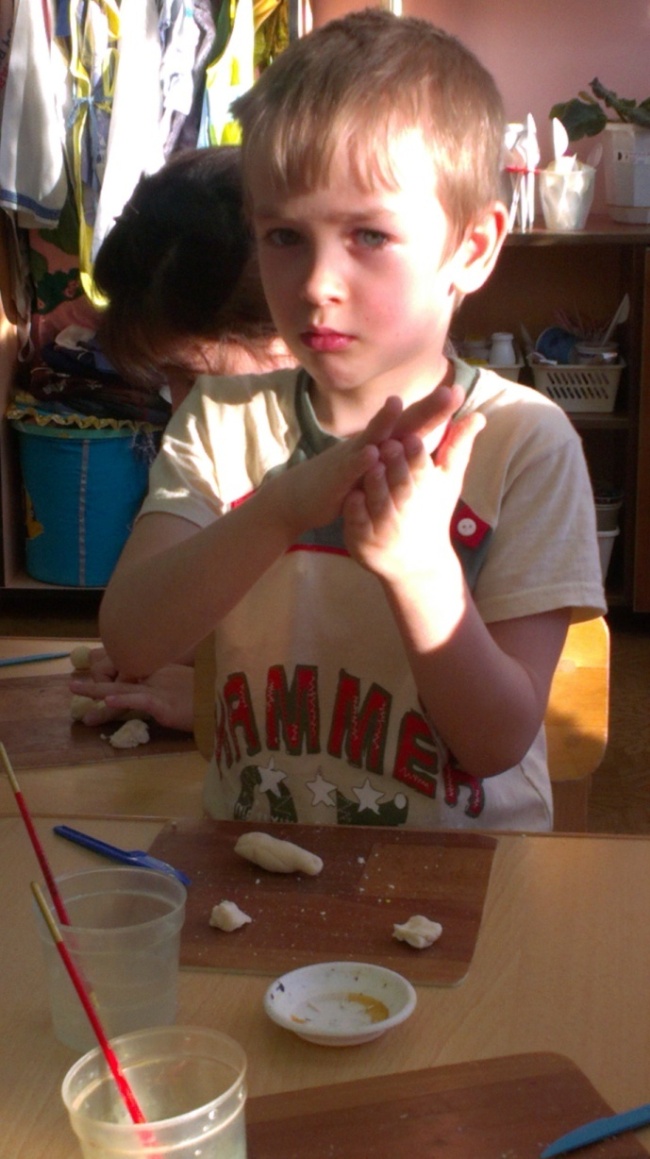 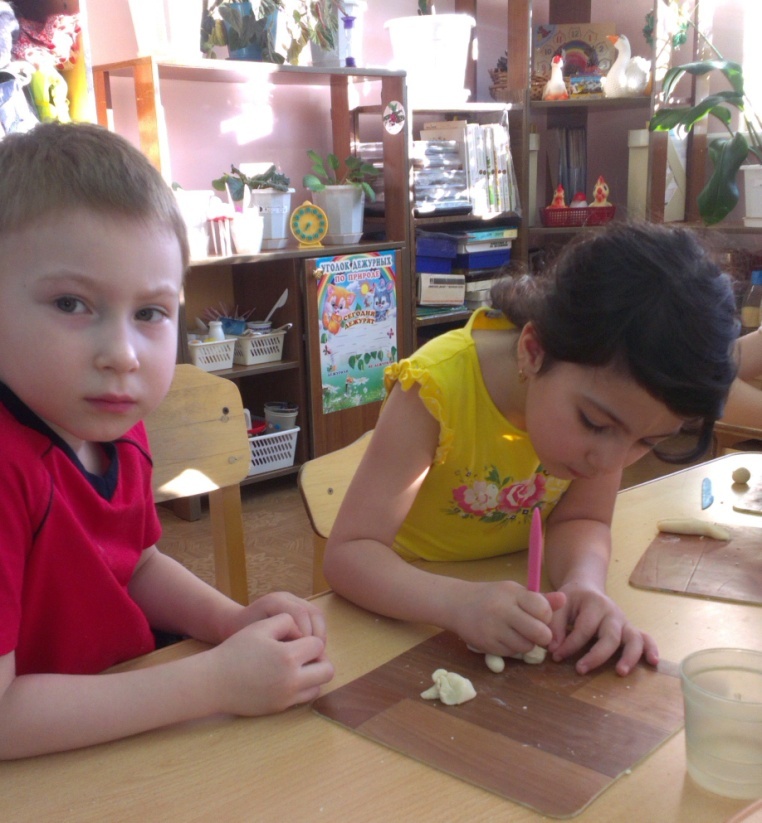 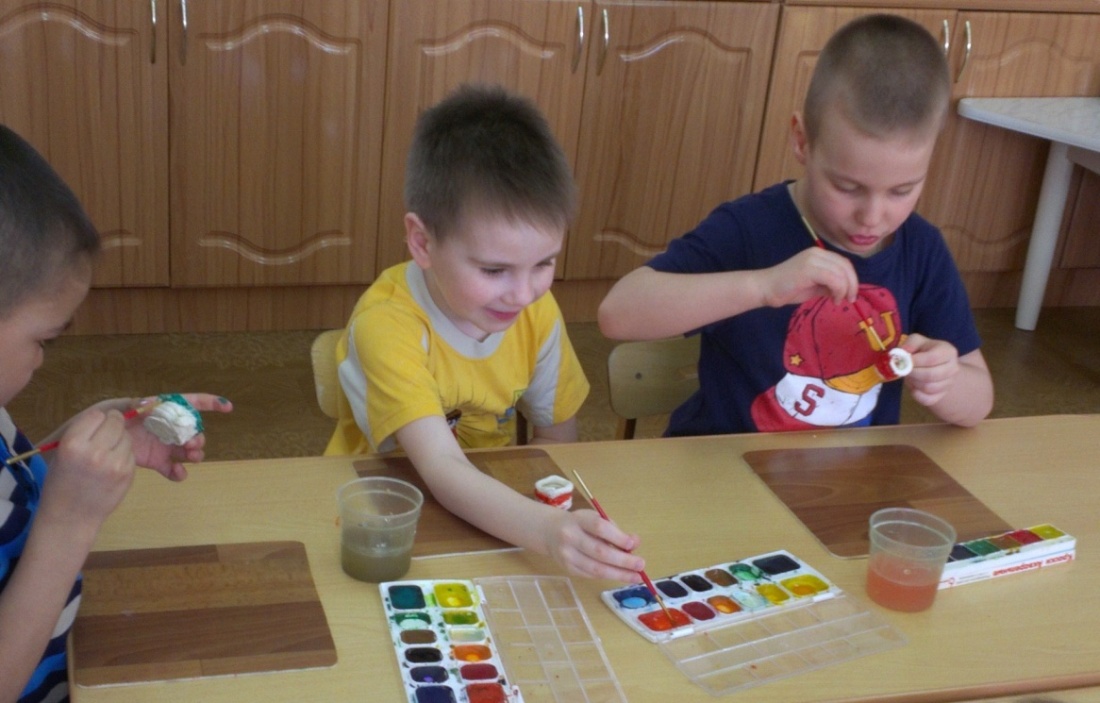 В  течение всего учебного года дети принимали участие в конкурсах, выставках, на различном уровне, в некоторых из них дети признавались победителями и призерами. Призерами городских  конкурсов творческой направленности «Рождество Христово», «Пасха». Во  Всероссийских – творческих конкурсах «Солнечный круг», «Веселый светофор», «Рождественская сказка» дети принимали активное участие и были награждены  дипломами сертификатами. В творческом конкурсе регионального открытого турнира с всероссийским участием «Путешествуй с пони» дети были награждены дипломами победителей.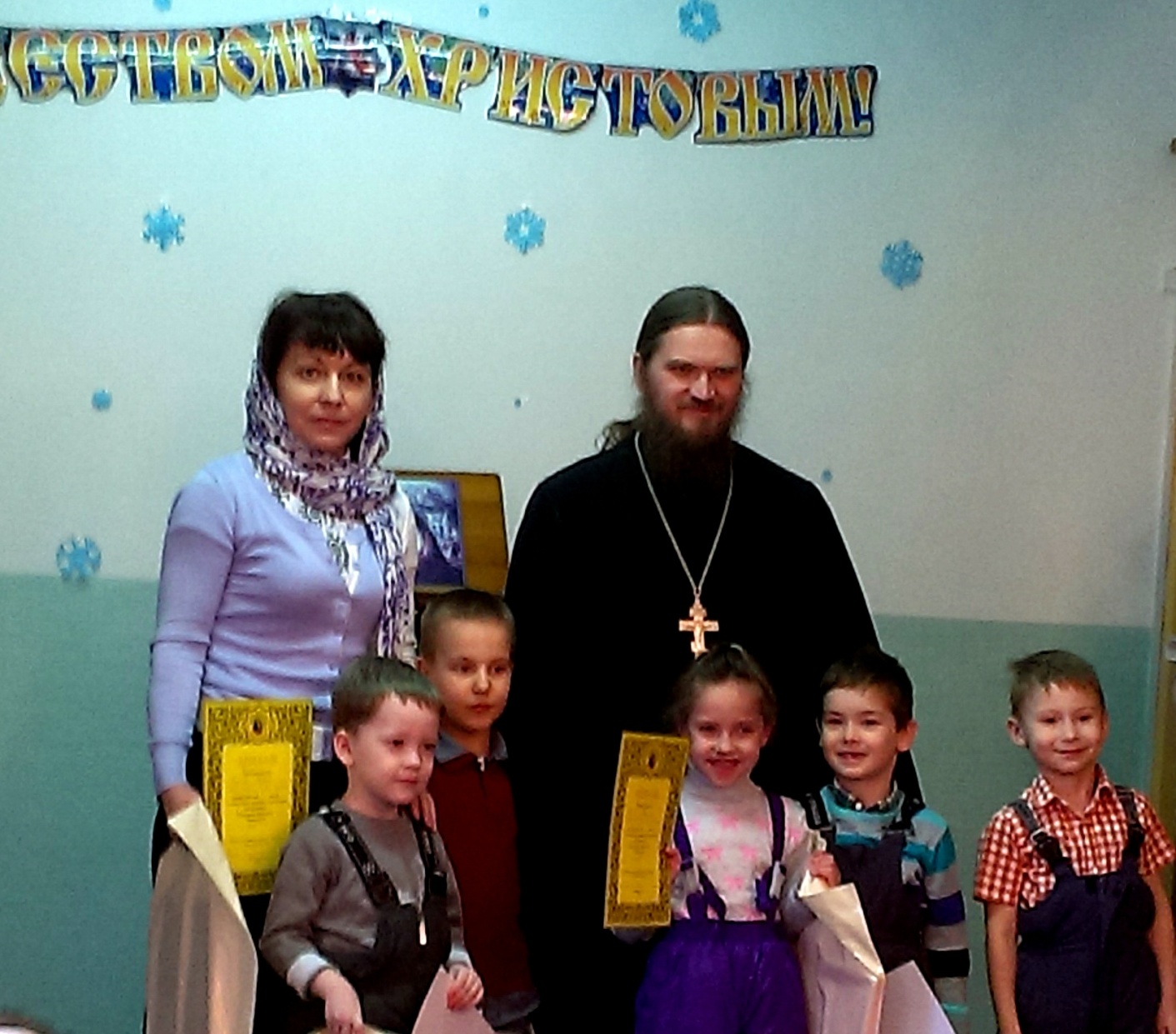 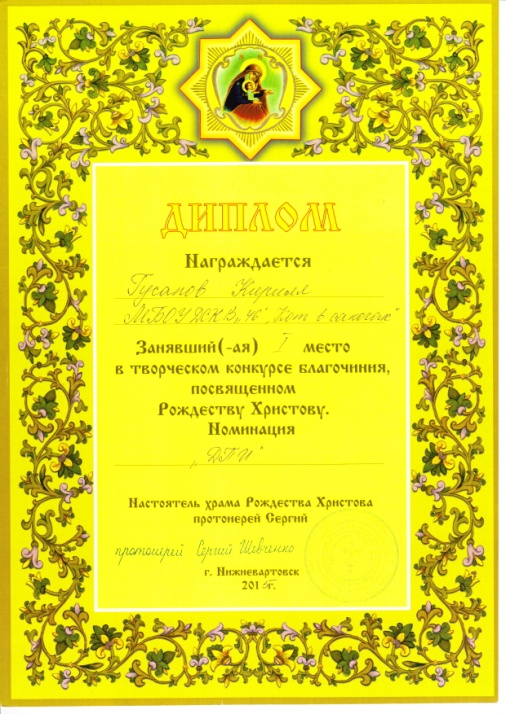 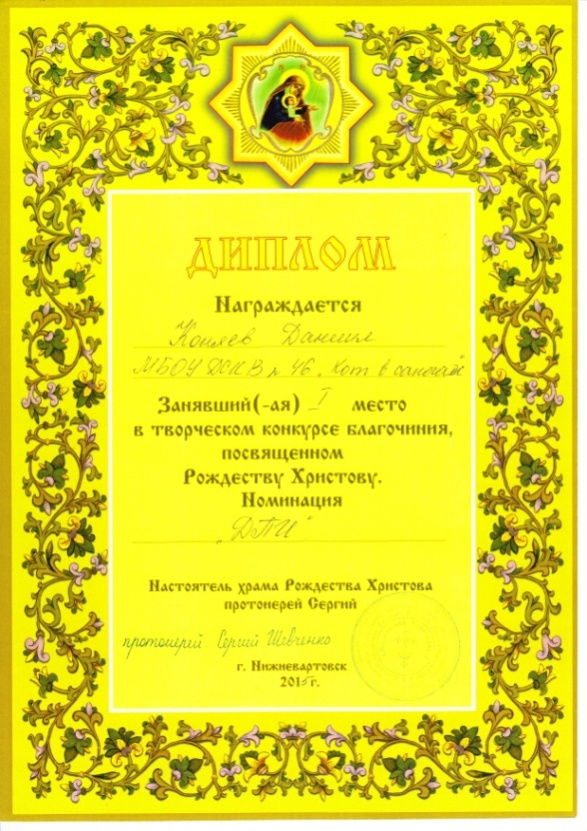 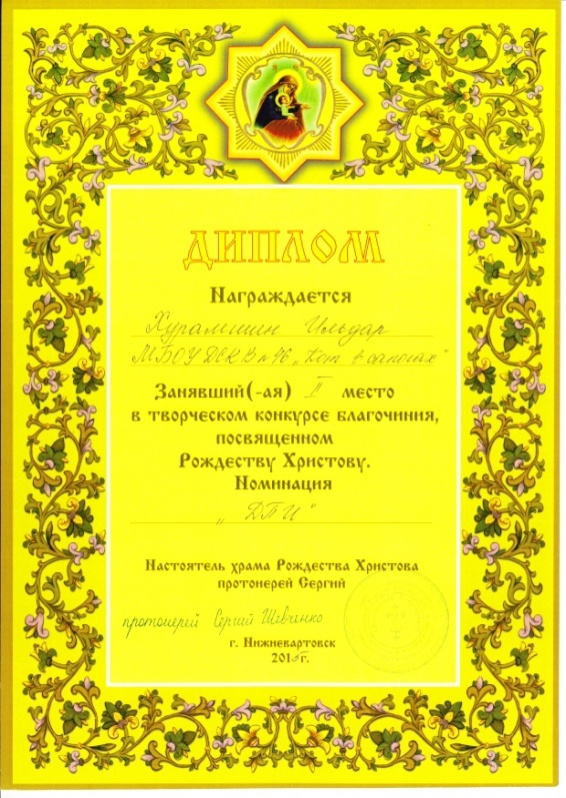 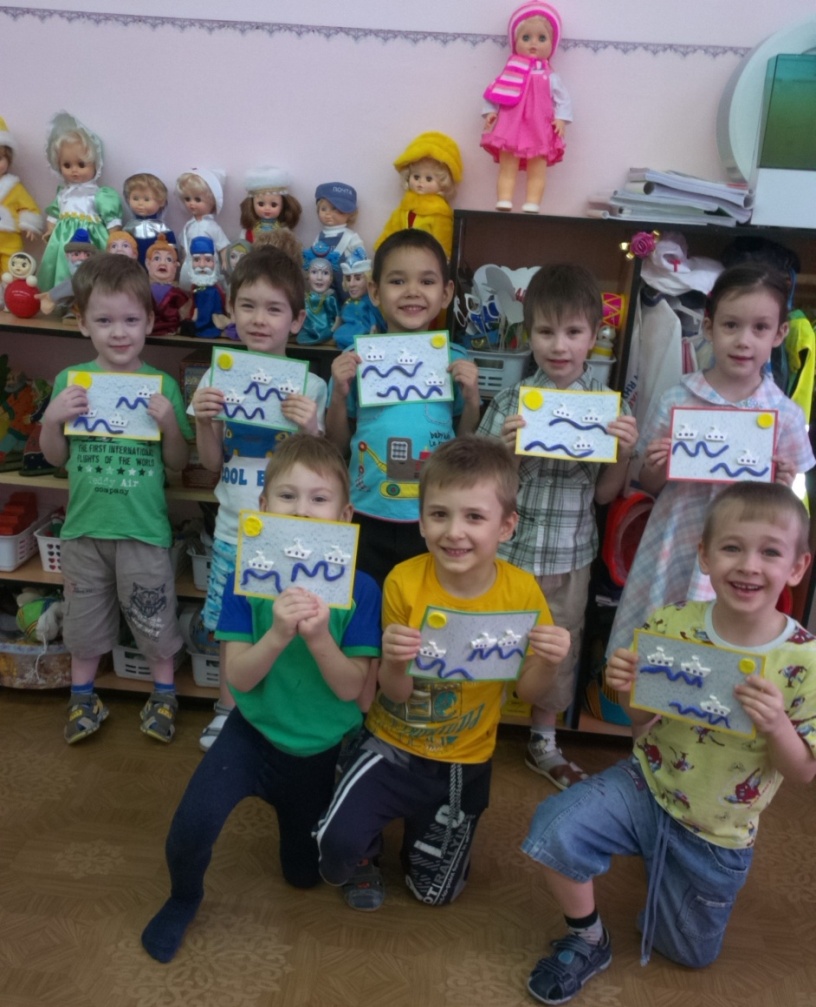 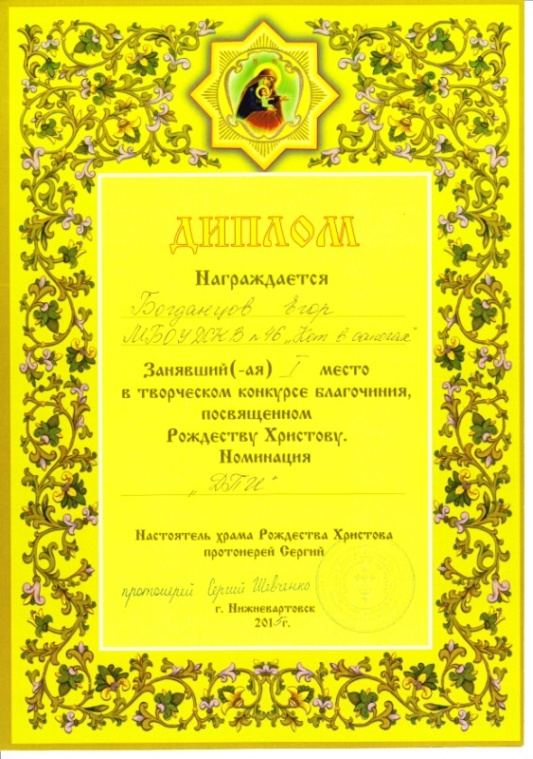 Результаты работы за текущий учебный год, позволяют признать  деятельность кружка положительной. Так как лепка из соленого теста благотворно сказываются на развитии детей: разнообразные приемы лепки разрабатывают кисть руки, кончики пальцев становятся более чувствительными, а используемые в качестве дополнений к лепным изделиям пуговицы, бусинки, бисер, семена различных растений и многое другое улучшает координацию и точность движений. Предполагаю продолжить работу в этом направлении в следующем учебном году.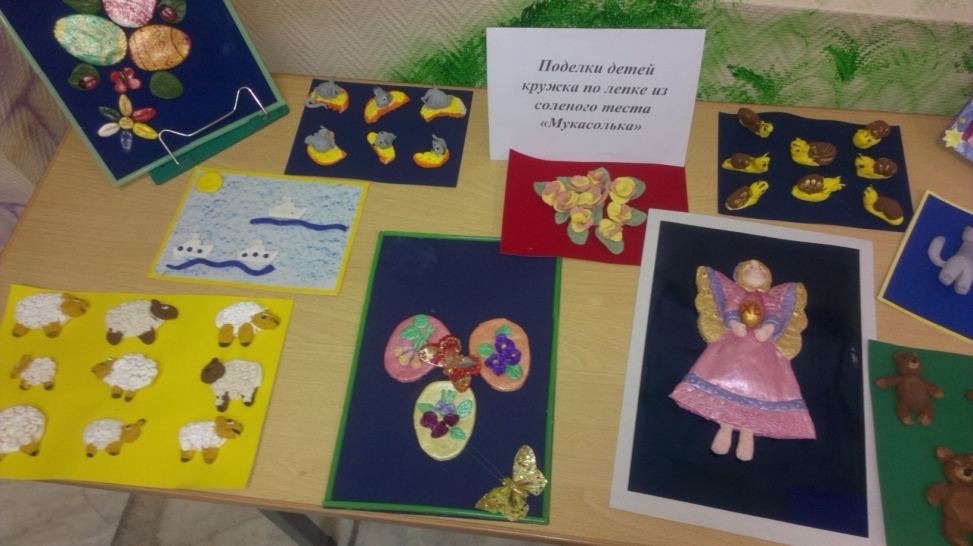 Имя РебенкаИмя РебенкаПовторяет фигуры из сложенных пальцевПовторяет фигуры из сложенных пальцевПовторяет движения рукПовторяет движения рукПроводит линииПроводит линииУмеет работать с бумагой и ножницамиУмеет работать с бумагой и ножницамиОбщее количество балловОбщее количество балловУровеньУровеньИмя РебенкаИмя РебенкаН.гК.гН.гК.гН.гК.гН.гК.гН.гК.гН.гК.г1Богданцов Егорсвсвсвсвсвсв2Дряблова Лизанснснснснснс3Матвеев Арсенийсвсвсвсвсвсв4Решетников ФилиппФилиппнснснснснснс5Хататаева Каринанснснснснснс6Коняев Данилнснснснснснс7Панов Сашанвнвнвнвнвнв